§1418-G.  PreferenceThe officer, board or other authority in charge of a public building or property shall:  [PL 1995, c. 560, Pt. F, §13 (NEW).]1.  Policies.  Adopt policies and take actions necessary to ensure that blind persons are given preference in the establishment and the operation of vending facilities on property under its jurisdiction;[PL 1995, c. 560, Pt. F, §13 (NEW).]2.  Surveys.  Cooperate with the division in surveys of properties and buildings under its control in order to find suitable locations for the operation of vending facilities by managers and, after a determination that a facility may be operated by a manager, shall cooperate with the division in the installation of a vending facility;[PL 1995, c. 560, Pt. F, §13 (NEW).]3.  Income.  To achieve and protect the preference of blind persons in the operation of vending facilities, arrange for the assignment of the income derived from vending machines that are located in reasonable proximity to and in direct competition with a vending facility for which authority is granted pursuant to this article to the manager or managers affected.  A vending machine that vends articles authorized for vending pursuant to section 1418, subsection 8 and is so located that it attracts customers who would otherwise patronize the vending facility is considered to be in reasonable proximity to and in direct competition with the vending facility;[PL 1995, c. 560, Pt. F, §13 (NEW).]4.  Licensing.  Inform the division not less than 60 days prior to the termination, issuance or renewal of a contract for the operation of a vending facility; and[PL 1995, c. 560, Pt. F, §13 (NEW).]5.  Vending machines.  Allow the division to place vending machines in a building where a vending facility operated by a manager would not be feasible.  Income from these machines accrues to the division's set-aside account for purposes stated in section 1418‑F.[PL 1995, c. 560, Pt. F, §13 (NEW).]SECTION HISTORYPL 1995, c. 560, §F13 (NEW). The State of Maine claims a copyright in its codified statutes. If you intend to republish this material, we require that you include the following disclaimer in your publication:All copyrights and other rights to statutory text are reserved by the State of Maine. The text included in this publication reflects changes made through the First Regular and First Special Session of the 131st Maine Legislature and is current through November 1. 2023
                    . The text is subject to change without notice. It is a version that has not been officially certified by the Secretary of State. Refer to the Maine Revised Statutes Annotated and supplements for certified text.
                The Office of the Revisor of Statutes also requests that you send us one copy of any statutory publication you may produce. Our goal is not to restrict publishing activity, but to keep track of who is publishing what, to identify any needless duplication and to preserve the State's copyright rights.PLEASE NOTE: The Revisor's Office cannot perform research for or provide legal advice or interpretation of Maine law to the public. If you need legal assistance, please contact a qualified attorney.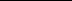 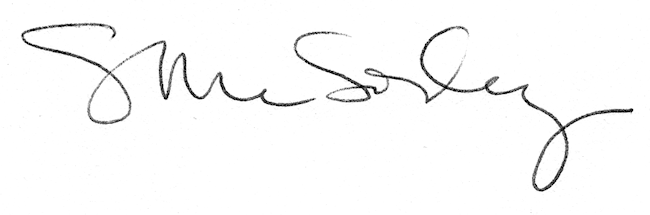 